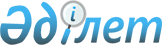 О внесении изменения в приказ исполняющего обязанности Министра сельского хозяйства Республики Казахстан от 28 июля 2015 года № 4-6/701 "Об определении предельных объемов производственных мощностей по производству биотоплива"Приказ Министра сельского хозяйства Республики Казахстан от 16 сентября 2020 года № 290. Зарегистрирован в Министерстве юстиции Республики Казахстан 21 сентября 2020 года № 21234
      ПРИКАЗЫВАЮ:
      1. Внести в приказ исполняющего обязанности Министра сельского хозяйства Республики Казахстан от 28 июля 2015 года № 4-6/701 "Об определении предельных объемов производственных мощностей по производству биотоплива" (зарегистрирован в Реестре государственной регистрации нормативных правовых актов № 11991, опубликован 14 сентября 2015 года в информационно-правовой системе "Әділет") следующее изменение:
      предельные объемы производственных мощностей по производству биотоплива, определенные указанным приказом, изложить в новой редакции согласно приложению к настоящему приказу.
      2. Департаменту производства и переработки растениеводческой продукции Министерства сельского хозяйства Республики Казахстан в установленном законодательством порядке обеспечить:
      1) государственную регистрацию настоящего приказа в Министерстве юстиции Республики Казахстан;
      2) размещение настоящего приказа на интернет-ресурсе Министерства сельского хозяйства Республики Казахстан после его официального опубликования.
      3. Контроль за исполнением настоящего приказа возложить на курирующего вице-министра сельского хозяйства Республики Казахстан.
      4. Настоящий приказ вводится в действие по истечении десяти календарных дней после дня его первого официального опубликования.
      "СОГЛАСОВАН"
Министерство индустрии и
инфраструктурного развития
Республики Казахстан
      "СОГЛАСОВАН"
Министерство финансов
Республики Казахстан
      "СОГЛАСОВАН"
Министерство национальной экономики
Республики Казахстан Предельные объемы производственных мощностей по производству биотоплива
					© 2012. РГП на ПХВ «Институт законодательства и правовой информации Республики Казахстан» Министерства юстиции Республики Казахстан
				
      Министр сельского хозяйства 
Республики Казахстан 

С. Омаров
Приложение к приказу 
Министра сельского хозяйства 
Республики Казахстан
от 16 сентября 2020 года № 290Приложение к приказу 
Исполняющего обязанности 
Министра сельского хозяйства 
Республики Казахстан
от 28 июля 2015 года № 4-6/701
Наименование
по годам
по годам
по годам
по годам
по годам
Наименование
2021 год
2022 год
2023 год
2024 год
2025 год
Биотопливо, миллион литров
2 454
2 283
2 121
1 966
1 820